This note deals withEuropean Union as an institutionIndia’s relations with EUEuropean UnionEvolution of EU and major institutionsRefer class notes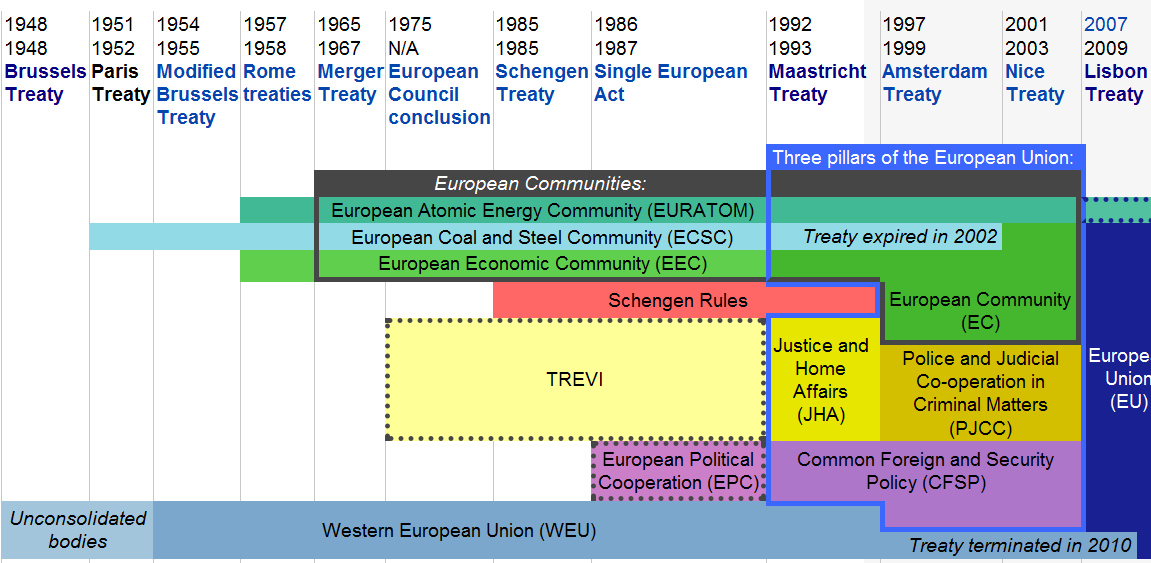 Schengen Area25 countriesSchengen rules absorbed into European Union law by the Amsterdam Treaty in 1999Includes three non-EU member states: Iceland, Norway, SwitzerlandIceland and UK have opted out of implementing the agreementCovers a population of about 400 mn peopleInvolves eliminating border controls with other Schengen members while simultaneously strengthening border controls with non-member statesProvisions onTemporary entry of personsHarmonisation of external border controlsCross-border policeJudicial co-operationEuroEuropean Currency UnitPrecursor of EuroA basket of the currencies of European Community member states, that was used as the unit of account of the European CommunityUsed since 1979Replaced by EuroEuroMaastricht treatyLaunched in 1999Notes and coins launched in 2001EurozoneEconomic and monetary union of 17 EU member states that have adopted the EuroMonetary policy is the responsibility of the European Central BankNo common fiscal policy <basic weakeness>Withstood the financial crisis of 2008-09Eurozone CrisisMajor countries facing crisisPIGS (Portugal, Ireland, Greece, Spain)2008 crisis hastened the fallGreece on the verge of defaultPortuguese and Irish Eurobonds demoted to junk statusItalian and Belgian bonds under speculative attackThe default of one country may trigger a domino effect and bring down some of Europe’s major banksCauseAccumulated large public debts due to expansionary fiscal policiesEurozone removed the policy instruments of exchange rate management and monetary policy and partially fiscal policy out of the domain of national policymakingWhat is needed?Deeper structural reformEurope must direct more investments towards the crisis ridden countries to increase their GDPMonetary integration alone cannot help. Some steps to be taken towards fiscal integrationGreater powers should be given to the European Central BankProbable impact of a European sovereign default on IndiaExports to Europe will be hitEffect on stock marketsEuropean investments in India may dry upSome of the world’s largest banks hold these debts. A default may lead to weakening of the financial status of these banks. Another financial meltdown?Oct 28, 2011 The leaders of the Eurozone reached a new deal for dealing with the crisisThe new deal has three elementsFirstly, the leaders persuaded reluctant private banks holding Greek debt to accept a write-off of 50 per cent of their returnsThe move is expected to cut Greece’s debt burden to 120 per cent of its GDP in 2020. Without it, the debt would have risen to 180 percent Secondly, the corpus of the main euro bailout fund, the European Financial Stability Facility (EFSF), is being increased substantially from 440 bn Euro to 1 trillion EuroThis is meant to prevent market panic from spreading to other countries, notably ItalyThirdly, European banks are asked to raise about Euro 106 bn in new capital by June 2012. Such massive recapitalisation, will shield not only the banks against losses resulting from government defaults but will also protect the larger economies such as Spain and Italy from slipping into default. The success of the package is contingent on whether, and to what extent, Greece and the Eurozone are able to convince the markets that the worst will be over soon India-EU RelationsThe 11th India-EU summit was held in December 2010 at BrusselsThis was the first India-EU summit after Lisbon Treaty came into forceManmohan Singh called for ‘taking the lead in avoiding protectionist trends, keeping markets open and encouraging the free flow of and movement of people’ by the  two sidesTradeThe two sides  have been negotiating a FTAThe major stumbling blocks are:EU’s insistence on the environment and labor standardsIntellectual property rights of generic drugsResistance of EU member states over free movement of Indian nationalsIndia has a high tariff regimeSo India will have much to lose from FTA (?)FDI multibrandLegal sector investmentSmaller CountriesBelgiumIndia’s third largest trade partner in EUTrade dominated by Diamonds with 75 pc of the bilateral trade in jewellery